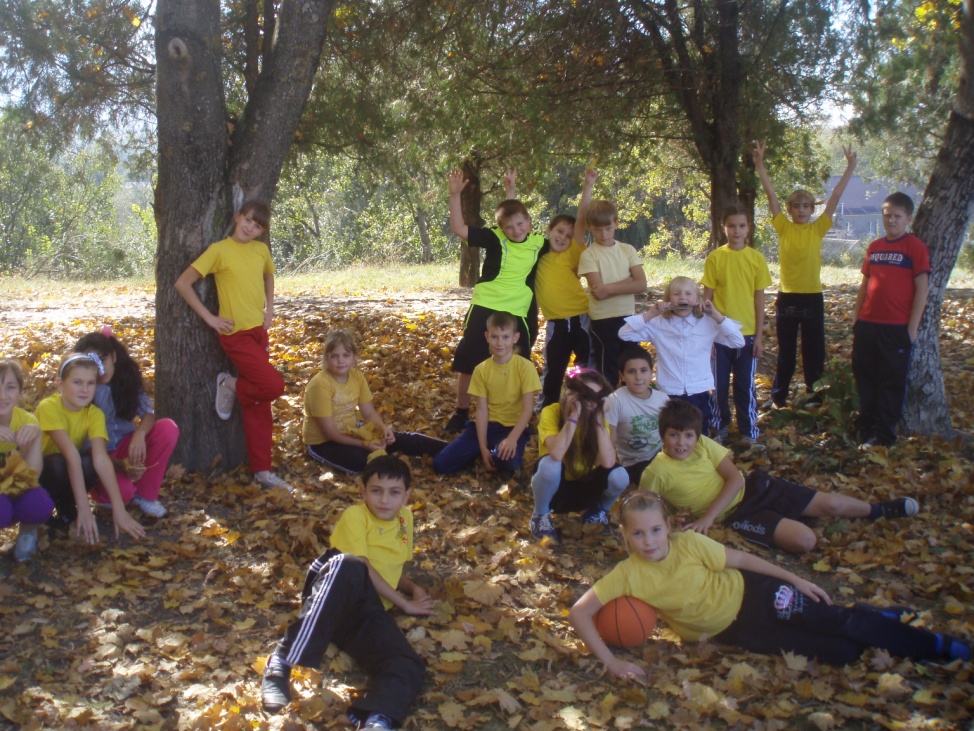 Руководитель проекта Яцута Ю.И.Группа учащихся 4 «а» классаМБОУ СОШ № 5 с. ПрикумскоеТопольскова Ольга, Мартыненко Маргарита, Сакунц Юрий, Потапова Ангелина, Варлашкина Анастасия. 2012-2013 учебный год